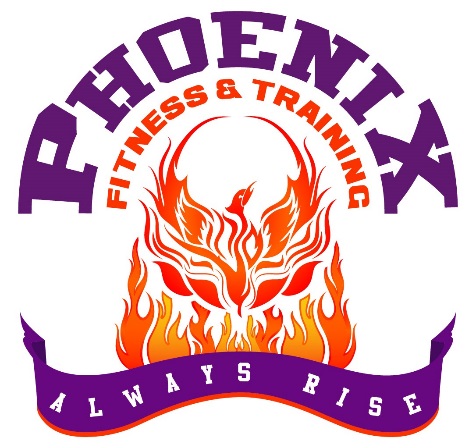 WAIVER AND RELEASE OF LIABILITYIn consideration of the risk of injury while participating in Personal Training, Speed Training, AgilityTraining, Strength Training, and Nutrition Counseling (the "Activity"), and as consideration for the right toparticipate in the Activity, I hereby, for myself, my heirs, executors, administrators, assigns, or personalrepresentatives, knowingly and voluntarily enter into this waiver and release of liability and hereby waive any and all rights, claims or causes of action of any kind whatsoever arising out of my participation in the Activity, and do hereby release and forever discharge Phoenix Fitness & Training, located at 2200 S 7th St, Lincoln, Nebraska 68502, their affiliates, managers, members, agents, attorneys, staff, volunteers, heirs, representatives, predecessors, successors and assigns, for any physical or psychological injury, including but not limited to illness, paralysis, death, damages, economical or emotional loss, that I may suffer as a direct result of my participation in the aforementioned Activity, including traveling to and from an event related to this Activity.I AM VOLUNTARILY PARTICIPATING IN THE AFOREMENTIONED ACTIVITY AND I AMPARTICIPATING IN THE ACTIVITY ENTIRELY AT MY OWN RISK. I AM AWARE OF THE RISKSASSOCIATED WITH TRAVELING TO AND FROM AS WELL AS PARTICIPATING IN THISACTIVITY, WHICH MAY INCLUDE, BUT ARE NOT LIMITED TO, PHYSICAL ORPSYCHOLOGICAL INJURY, PAIN, SUFFERING, ILLNESS, DISFIGUREMENT, TEMPORARY ORPERMANENT DISABILITY (INCLUDING PARALYSIS), ECONOMIC OR EMOTIONAL LOSS, ANDDEATH. I UNDERSTAND THAT THESE INJURIES OR OUTCOMES MAY ARISE FROM MY OWNOR OTHERS' NEGLIGENCE, CONDITIONS RELATED TO TRAVEL, OR THE CONDITION OF THEACTIVITY LOCATION(S). NONETHELESS, I ASSUME ALL RELATED RISKS, BOTH KNOWN ORUNKNOWN TO ME, OF MY PARTICIPATION IN THIS ACTIVITY, INCLUDING TRAVEL TO,FROM AND DURING THIS ACTIVITY.I agree to indemnify and hold harmless Phoenix Fitness & Training against any and all claims, suits or actions of any kind whatsoever for liability, damages, compensation or otherwise brought by me or anyone on my behalf, including attorney's fees and any related costs, if litigation arises pursuant to any claims made by me or by anyone else acting on my behalf. If Phoenix Fitness &Training incurs any of these types of expenses, I agree to reimburse Phoenix Fitness & Training.I acknowledge that Phoenix Fitness & Training and their directors, officers, volunteers, representativesand agents are not responsible for errors, omissions, acts or failures to act of any party or entity conducting a specific event or activity on behalf of Phoenix Fitness & Training.I ACKNOWLEDGE THAT THIS ACTIVITY MAY INVOLVE A TEST OF A PERSON'S PHYSICAL AND MENTAL LIMITS AND MAY CARRY WITH IT THE POTENTIAL FOR DEATH, SERIOUS INJURY, AND PROPERTY LOSS. The risks may include, but are not limited to, those caused by terrain, facilities, temperature, weather, lack of hydration, condition of participants, equipment, vehicular traffic and actions of others, including but not limited to, participants, volunteers, spectators, coaches, event officials and event monitors, and/or producers of the event.I ACKNOWLEDGE THAT I HAVE CAREFULLY READ THIS "WAIVER AND RELEASE" ANDFULLY UNDERSTAND THAT IT IS A RELEASE OF LIABILITY. I EXPRESSLY AGREE TORELEASE AND DISCHARGE Phoenix Fitness & Training AND ALL OF ITS AFFILIATES,MANAGERS, MEMBERS, AGENTS, ATTORNEYS, STAFF, VOLUNTEERS, HEIRS,REPRESENTATIVES, PREDECESSORS, SUCCESSORS AND ASSIGNS, FROM ANY AND ALLCLAIMS OR CAUSES OF ACTION AND I AGREE TO VOLUNTARILY GIVE UP OR WAIVE ANYRIGHT THAT I OTHERWISE HAVE TO BRING A LEGAL ACTION AGAINST Phoenix Fitness & Training FOR PERSONAL INJURY OR PROPERTY DAMAGE.To the extent that statute or case law does not prohibit releases for negligence, this release is also fornegligence on the part of Phoenix Fitness & Training, its agents, and employees.In the event that I should require medical care or treatment, I agree to be financially responsible for anycosts incurred as a result of such treatment. I am aware and understand that I should carry my own healthinsurance.In the event that any damage to equipment or facilities occurs as a result of my or my family's willfulactions, neglect or recklessness, I acknowledge and agree to be held liable for any and all costs associatedwith any actions of neglect or recklessness.This Agreement was entered into at arm's-length, without duress or coercion, and is to be interpreted as anagreement between two parties of equal bargaining strength. Both the Participant,__________________________, and Phoenix Fitness & Training agree that this Agreement is clearand unambiguous as to its terms, and that no other evidence will be used or admitted to alter or explain theterms of this Agreement, but that it will be interpreted based on the language in accordance with thepurposes for which it is entered into.In the event that any provision contained within this Release of Liability shall be deemed to be severable orinvalid, or if any term, condition, phrase or portion of this agreement shall be determined to be unlawful orotherwise unenforceable, the remainder of this agreement shall remain in full force and effect, so long asthe clause severed does not affect the intent of the parties. If a court should find that any provision of thisagreement to be invalid or unenforceable, but that by limiting said provision it would become valid andenforceable, then said provision shall be deemed to be written, construed and enforced as so limited.In the event of an emergency, please contact the following person(s) in the order presented:Emergency Contact                              Contact Relationship                            Contact Telephone_______________________________________________________________________________________________________________________________________________________________________________________________________________________________________________________________________________________I, the undersigned participant, affirm that I am of the age of 18 years or older, and that I am freely signingthis agreement. I certify that I have read this agreement, that I fully understand its content and that thisrelease cannot be modified orally. I am aware that this is a release of liability and a contract and that I amsigning it of my own free will.Participant's Name:	 ______________________________________________________________Participant's Address:	_______________________________________________________________Signature:	_________________________________________Date:		_________________________________________PARENT / GUARDIAN WAIVER FOR MINORSIn the event that the participant is under the age of consent (18 years of age), then this release must besigned by a parent or guardian, as follows:I hereby certify that I am the parent or guardian of ____________________________, named above, anddo hereby give my consent without reservation to the foregoing on behalf of this individual.Parent / Guardian Name:	___________________________________________________Relationship to Minor:	___________________________________________________Signature:		____________________________________________________Date:			____________________________________________________